Offerta economica Spett.leAutorità di Sistema Portualedel Mare di SardegnaMolo Dogana09123 CagliariOggetto:	Affidamento della progettazione esecutiva e dell’esecuzione dei lavori di realizzazione del distretto della cantieristica da realizzarsi nell’avamporto est del porto canale – 2° lotto funzionale: opere a mare -  Importo dell’appalto: €  27.485.779,00,  di cui  € 300.100,61 per oneri per la progettazione, € 26.816.825,57 per lavori ed € 368.852,82 per oneri sulla sicurezza non soggetti a ribasso – CUP: D21J14000000007  CIG: 8333325D53Il sottoscritto……………………………………………….……....……………………………………nato il..…………………… a  ………...……………………………….. C.F:………..………………..residente a  ………………………………………..……………………………………...…..................in qualità di    .…………………………………….……………...………………….…………………..del/della...…………………………………………………….………….……..……….……………con sede in  ………………………………………………………………………………………………C.F.: ………………………………………………..partita IVA……………….………………………..ai sensi degli articoli 46 e 47 del D.P.R. 28 dicembre 2000, n. 445 e s.m.i. consapevole delle sanzioni penali previste dall’articolo 76 del medesimo D.P.R. 445/2000 e s.m.i., per le ipotesi di falsità in atti e dichiarazioni mendaci ivi indicateOFFREper l’esecuzione dei lavori e la progettazione di cui all’oggetto un ribasso del __________,______ % (in cifre), dicasi__________________________________________virgola___________________per cento sull’importo posto a base di gara, considerato al netto degli oneri per la sicurezza, pari a € 27.116.926,18.L’importo complessivo ammonta ad €______________ (in cifre), dicasi________________________ _________________________virgola_________________oltre € 368.852,82 per oneri sulla sicurezza.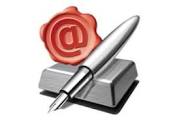 DATA_________________________N.B:  Nel caso di concorrenti riuniti l’offerta dovrà essere sottoscritta da tutti i concorrenti